La Nouvelle République des Pyrénées  -  Mardi 4 septembre 2019Marcel et Élisabeth BOURAU se sont dit oui le 2 août 1969 , ce sont donc leurs noces d’Or que ce sympathique couple souessois a fêté comme il se doit, entouré de la famille dans la joie et l’émotion. Marcel, issu d’une fratrie de 12 enfants a travaillé à Alsthom de 1968 à 2003 et Élisabeth, nounou , s’est occupé de plus de 80 enfants avec attention et dévouement durant de nombreuses années.Depuis 1969, Marcel et Élisabeth sont installés dans notre village, ils ont deux filles, Évelyne et Fabienne et trois petits-enfants, Léna, Loane et Timéo. Ils ont tous les deux à la retraite et un de leur passe-temps favori est la décoration de leur maison pour Noël, ils ouvrent d’ailleurs leurs portes à cette occasion et ont reçu plus de 1000 visiteurs lors de fêtes de fin d’année 2018.  C’est avec un réel plaisir que Mr le maire, Mr Dupont  et Mme Baron sont venus les féliciter et leur remettre quelques présents au nom de la municipalité. Ensuite, entre anciens collègues d’usine, ce seront les souvenirs de l’époque où ils travaillaient ensemble qui seront évoqués dans une bonne ambiance fort amicale et joyeuse. Nous félicitons Marcel et Élisabeth et leur donnons un premier rendez-vous pour le mois de décembre prochain lors des illuminations de Noël et un second pour fêter  leurs noces d’orchidée. D&P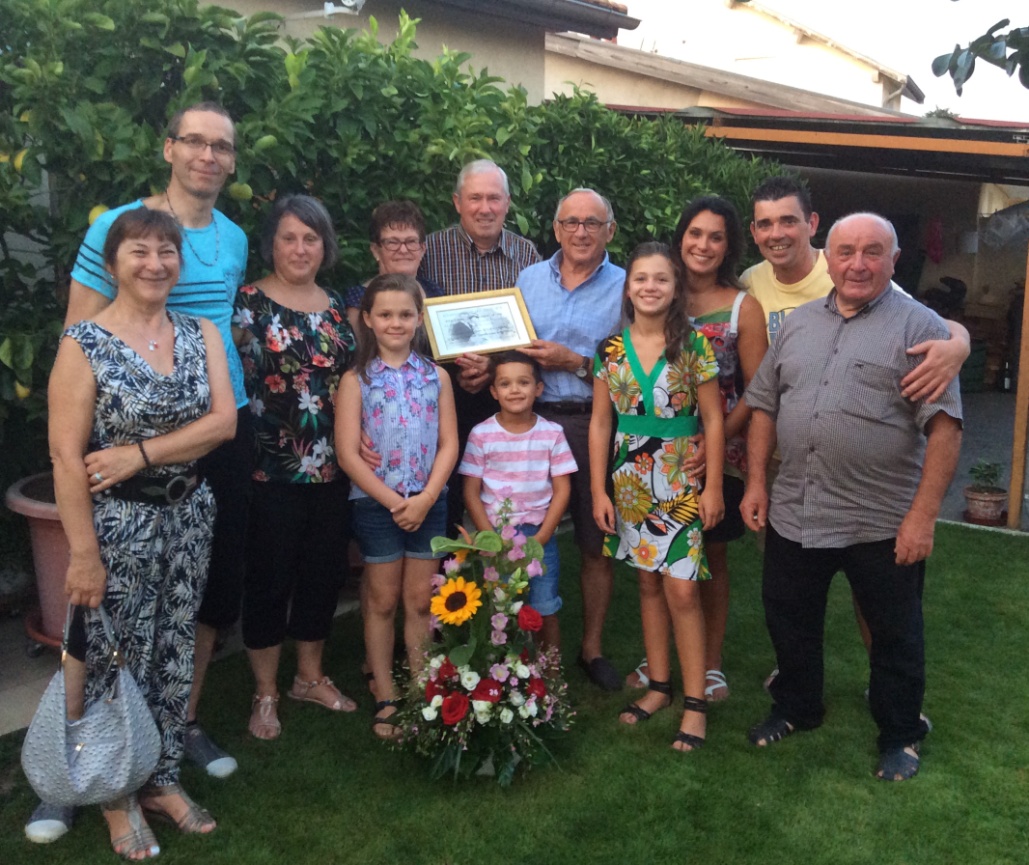 